T.C.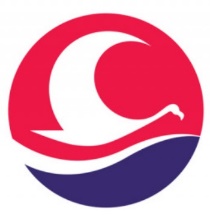 BURDUR MEHMET AKİF ERSOY ÜNİVERSİTESİSağlık Bilimleri EnstitüsüYüksek Lisans Tez Savunma Sınav TutanağıJürimiz; tez savunma sınavı sonrasında yaptığı değerlendirme sonucu tezinEki: Yüksek Lisans Tez Değerlendirme Kişisel Formu……/……/20….……/……/20….……/……/20….Öğrenci BilgileriAdı Soyadı Öğrenci BilgileriNumarası Öğrenci BilgileriAnabilim DalıÖğrenci BilgileriProgramıÖğrenci BilgileriDanışmanıÖğrenci BilgileriTez BaşlığıSınav BilgileriTarihiSınav BilgileriSaatiSınav BilgileriYeri Kabul Edilmesine    Düzeltilmesine Reddedilmesine Oy birliği    Oy çokluğu  ile karar vermiştirJüri BaşkanıÜye (Danışman)Üye